Анализ результатов анкетирования обратной связи по Осенней школе - 2022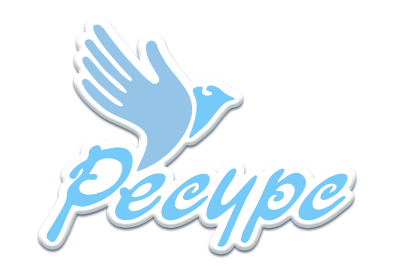  для учителей-логопедов и учителей-дефектологов Свердловской области (25.10.2022)1.Организационные условия:1.1. «Удовлетворены ли вы взаимодействием с организаторами мероприятия?», удовлетворенность – 80,9%1.2. «Была ли предварительная информация о мероприятии понятной и исчерпывающей?», удовлетворенность – 86,0 %1.3. «Удовлетворены ли вы формой (форматом) проведения мероприятия?» - удовлетворенность –83,9%2.Содержание мероприятия:2.1. «Была ли тематика мероприятия актуальной для вас?», удовлетворенность – 77,1 %2.2. «Удовлетворены ли вы работой спикеров (ведущих, докладчиков, модераторов)?», удовлетворенность – 80,9%2.3. «Удовлетворены ли вы качеством профессиональной информации, представленной в ходе мероприятия?», удовлетворенность – 76,3%3.Практическая направленность:3.1. «Имела ли информация, представленная в ходе мероприятия, практическое значение?», удовлетворенность – 75,8%3.2. «Мотивированы ли вы по результатам участия в мероприятии к применению полученных знаний в своей практической деятельности?», удовлетворенность – 72,5%3.3. «Хотите ли вы продолжить участие в мероприятиях Центра «Ресурс» по данной тематике?», удовлетворенность – 83,1%4. Выразите Ваше общее впечатление от участия в мероприятии Было интересно, познавательноВсе доступно, ясно и понятноМного интересной информацииИнтересно, но немного затянутоПоложительноеБлагодарю за вебинар!!! Интересный материал - заинтересовал фразовый конструктор. Планирую применять знания на практике.Все отличноИнформация про это мероприятие была получена незадолго до самого мероприятия. Пришлось корректировать свою деятельность. Большая часть информации была полезна, скорее молодым специалистам,чем уже практикамОтличное мероприятиеИнтересные все методикиХорошая организация, доступный форматБыло очень интересно, много полезной и интересной информацииБыло очень интересно, познавательно, спасибо Интересная и полезная информацияДоступно, занимательно, информативноИнформации было много. Разнообразная. Много практической направленностиПознавательно и плодотворно. Большое спасибо!Все большие молодцы!Разнообразный материал, полезноБольшое спасибо всем организаторам за обеспечение четкой и слаженной работы, спикерам за предоставленный опыт и практический материал! Хочется применить полученные знания на практике!Очень интересные темы!!!
Мне очень понравилось!Большое спасибо спикерам. Много полезной информации и наглядности.Всё очень хорошо организовано, правильно и понятно структурировано. Остались только положительные впечатления. Спасибо!Очень понравились выступления, материал пригодится в своей работеОчень понравилось выступление спикера про кинезиологические упражненияПроведение на высшем уровне, модераторы и спикеры очень доброжелательныВсе было очень полезным и практичнымИнформация была интересной, представленные разработки можно применять в своей работеОчень удобный формат проведения мероприятия. Актуальность и разнообразность тем выступлений. Спасибо большоеМного нового и интересного для своей практической деятельностиОчень полезное и информативное мероприятие, обязательно буду применять на практике. Получила мотивацию на дальнейшую работу. СпасибоСпасибо, все понравилосьОчень хотелось бы посетить очный семинарОчень доступно, не растянуто, выделено самое важное, много полезногоМероприятие было интересным, практичным и информативнымОчень нужная и познавательная информация. Узнала много новогоМероприятие было информативным и очень интереснымМероприятие было практически ориентированным, много полезной информации, профессиональные спикерыДля меня, как для студентки без практического опыта, было очень интересно послушать выступления опытных специалистов. Почерпнула для себя много нового, как только появится возможность - применю все знания на практике!Понравилось наблюдать за опытом коллегСпасибо организаторам и спикерам за мероприятия, за возможность познакомиться с новыми методами и практиками в работе с детьмиВсе очень интересно и полезноОчень интересно, познавательно. Почерпнула для себя много новых идей и получила вдохновение для своей работы. Большое спасибо организаторам и спикерам мероприятия.Спасибо большое, очень всё понравилось.Спасибо! Много взяла для себя в работуСпасибо, очень понравилосьМероприятие понравилось. Все темы актуальныБыло очень интересно, познавательноВпечатление самое приятное! Организация очень четкая, отношение к спикерам и участникам доброжелательное. Спасибо огромное за возможность участия!Впечатление от мероприятия чудесные!!!Все замечательно! Все молодцы!Все понятно и доступно.Качественная, практико ориентированная работа.Участвую регулярноПредставленный опыт практической работы с детьми с ОВЗ полезен и будет взят на вооружениеВпервые на таком мероприятии, очень интересно и познавательноСпасибо большое! Очень здорово!5. Укажите наиболее интересные для Вас темы обучающих мероприятий, в которых Вы хотели бы принять участие:Преодоление дисграфии и дезорфография у обучающихся с ОВЗРабота с  детьми с РАСРабота логопеда с ребенком с ДЦП в условиях логопунктаКоррекционная работа в ДОУ с детьми ЗПРАлгоритм работы с  невербальными детьмиРазвитие и обучение детей с ТМНР и все, что с этим связаноФормирование учебного поведенияСоздание собственных интерактивных пособий в деятельности логопедов. «Лайвхаки» в практике логопедов.Работа с родителями детей ОВЗ (современные формы, методы)Все интересноКоррекционная работа с дошкольниками с грубым пониманием обращённой речиОрганизация работы школьных логопедовПознавательное направлениеЛогопедическая работа с «безречевыми» детьмиИспользование  современных педагогических технологий по предупреждению дисграфии и дислексии у младших школьниковТемы, связанные с дошкольникамиВсё, что касается работы с детьми с ограниченными возможностями здоровьяПрактические материалыВесенняя школаРабота учителя - дефектолога с детьми с ОВЗ в начальной школе (практические приемы, игры для развития памяти, внимания, мышления детей с ОВЗ)Работа учителя-логопеда, учителя-дефектолога  с детьми ОВЗ в школе ( начальные классы и 5-9 кл. в Общеобразовательной школе)
Хочется увидеть опыт практиков, чтобы поделились своим опытом на последующих мероприятиях. Дали советы, как включить в свою работу родителей. Как их заинтересоватьДокументация учителя-дефектолога. Взаимодействие ДОУ с семьей воспитанника с ОВЗИнклюзивное образованиеПриемы и методы работы дефектолога в школе, особенности и методики диагностики детей с ОВЗПрактическая работа с детьми с нарушение эмоционально-волевой сферы дошкольники с фонетико-фонематическими нарушениями речиКинезиология и нейропсихологические практические подходы в организации работы логопедаВсе, что связано с логопедиейКинезиологические методы в работе логопедовЗапуск речи у детей с ЗРРТьюторское сопровождение детей с ОВЗ в ДОУ. Практические рекомендацииВсе темы были интересныЭтапы коррекционной работы ребенка с алалиейДети с ОВЗ, ЗПР в ДОУЗатрудняюсь ответитьКонструктор рабочих программ для детей с ОВЗ. Кинезелогические упражненияМетодика работы с дошкольниками, имеющими нарушения речиТак как сейчас пишу курсовую работу, интересно было бы послушать о письменной речиНейропсихология в логопедии1. Формирование универсальных учебных действий у детей с ОВЗ.
2. Игры и упражнения на развитие межполушарного взаимодействия.
3. Нормативно-правовая документация учителя-дефектолога в школеИгры для развития речиИспользование нейропсихологических методов в работе с детьми с нарушениями речиПсихолого-педагогическое сопровождение детей с ОВЗ в общеобразовательной школеПрактические приемы и  методы работы учителя-логопедаМне интересна работа учителя-логопеда в школе с обучающимися с ЗПРЯ бы хотела участвовать во всех мероприятиях, связанных с логопедиейВзаимодействие членов ППКИндивидуальный образовательный маршрут, альбом по автоматизации звуковРабота с детьми с РАСПока никакихПрактические формы и методы коррекционной работы с дошкольниками, имеющими ОВЗПрограмма Осенней школыЗанятия с детьми ОВЗ мл.школьники6. Напишите Ваши рекомендации по организации последующих мероприятий: Мне всё понравилосьВсе хорошоЖелательно, чтобы можно было зайти по ссылке без проблемПридерживаться регламента мероприятияНетПрошу отправлять напоминания о начале вебинаров (за день) на адрес электронной почтыВнимательней отнестись к речевым оборотам, используемым в работе с аудиторией ( правильность ударений в словах и пр )У вас все мероприятия на высшем уровнеЖдем такие жеНачинать мероприятие в 10 часовХотелось больше информации по школамВсе было понятноВсё устраиваетХотелось бы, чтобы информация в муниципальные общеобразовательные организации поступала в более ранние срокиХотелось бы больше видео материаловВсё удобно и доступно. Спасибо!Все большие молодцы!Знакомить с программой чуть раньшеХотелось, чтобы в выступлениях спикеров больше было практических приемов, игровых упражнений для коррекции и развития детей и поменьше теорииХочется увидеть опыт практиковЯ в восторге от семинара, все на отличном уровнеВсё хорошо, ничего не нужно менятьПланировать данное мероприятие на каникулярный периодЗатрудняюсьВсе и так отличноВсе было здорово, жаль, что есть ограничение по времениВсе понравилосьУлучшить качество видеоПо организации всё устраиваетРекомендаций нет, все было идеальноОчный формат встречРабота с детьми ОВЗ в ДОУХотелось бы познакомиться со спецификой работы логопедов, дефектологов в медецинских центрахПобольше видео с практическими упражнениямиВ том же духеХотелось бы услышать опыт специалистов (логопедов, дефектологов) из медицинских учреждений, таких, например, как "Бонум"Мероприятие было организовано очень хорошо, даже не знаю, что добавитьВремя, хотелось бы с 13.00В формате "Онлайн Все устраеваетХотелось бы более высокого качества связи. К сожалению, видео часто подвисали, что мешало в полной мере насладится просмотромВсё устраивает, хочу попробовать участие в мероприятии в качестве спикераХотелось бы улучшить качество связиНе совсем удобно время проведения мероприятия. Приходится сочетать участие и проведение уроковЯ думаю, все прошло на высшем уровнем, продолжайте в том же духеМожет немного сократить по времени и не брать большое количество участниковВсё интересно, доступно!Присылайте ссылку и напоминание перед мероприятием, в день проведенияРекомендаций нетОрганизация на высоком уровнеАнонсирование  образовательных мероприятий